BROCA sierra de corona bimetálica Hole Dozer™Hecho en EE. UU., la broca sierra Hole Dozer™ de Milwaukee® presenta Rip Guard™, la superficie dentada más resistente de la industria, respaldada por la garantía contra rupturas de la superficie dentada de por vida limitada Rip Guard™ Cada herramienta está construida con más acero detrás del borde de corte para brindar resistencia adicional. La garantía Rip Guard™ contra rupturas de la superficie dentada es la primera en la industria de sierras de corona. La resistencia agregada de la superficie dentada con el 8 % de cobalto proporciona vida útil adicional a la superficie dentada, lo que permite aumentar la productividad en el lugar de trabajo, así como también la continua calidad de cada agujero. El Hole Dozer™ incluye Plug Jack™, una ranura que permite tener un acceso total al remover tapones. El Plug Jack™ brinda acceso inferior a la copa para material de gran espesor y más alto hacia la superficie dentada para materiales delgados. Con múltiples posiciones para hacer palanca y tener mejor acceso al tapón, Plug Jack™ aumenta la productividad y elimina el tiempo de inactividad desperdiciado entre los agujeros. Para cambios rápidos y sin herramientas, utilice los ejes de cambio rápido universales de Milwaukee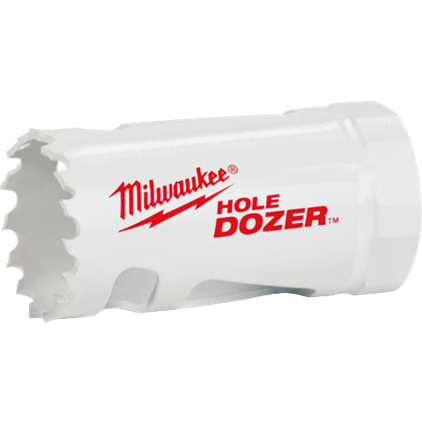 